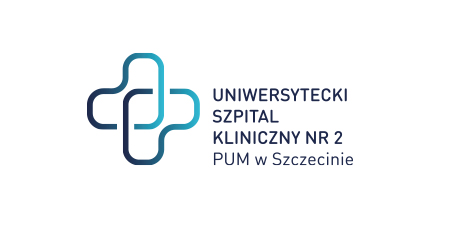  al. Powstańców Wielkopolskich 72 70-111 Szczecin									                           Szczecin, dnia 02.05.2024Znak Sprawy: ZP/220/14/24                            Dotyczy: dostawy produktów leczniczych stosowanych w programach lekowych i chemioterapii na potrzeby Klinik USK-2 PUMUNIEWAŻNIENIE POSTĘPOWANIAw zakresie zadań nr 3 i 10Szanowni Państwo, Na podst. art. 260 ust. 1 ustawy z dnia 11 września 2019 r. Prawo zamówień publicznych (Dz.U.2019.2019 t.j. z dnia 2019.10.24)  Zamawiający zawiadamia, że dokonał unieważnienia postępowania w zakresie zadania nr 3 i 10.Unieważnienie zadania nr 3Podstawa prawna: Zamawiający unieważnił  postępowanie na podstawie art. 255 ust. 1 pkt. 1) ustawy PZP.Uzasadnienie faktyczne: nie złożono żadnej oferty.W zakresie zadania nr 10Podstawa prawna: Zamawiający odrzucił ofertę złożoną przez Wykonawcę Urtica Sp. z o.o. z siedzibą we Wrocławiu przy ulicy Krzemienieckiej 120, na podstawie art. 226 ust. 1 ustawy PZP.Uzasadnienie faktyczne: Oferta złożona przez Wykonawcę przekroczyła limit finansowania określony przez NFZ. Zamawiający w przedmiotowym postępowaniu jednoznacznie określił wymogi, jakie stawiane są wykonawcom. Jednym z tych wymogów zawartym w Rozdziale III 1.3 pkt. 2) SWZ, dotyczącym zadania nr 10, była górna granica zaoferowanej ceny, która nie mogła przekraczać limitu finansowania określonego przez NFZ. Zamawiający jednoznacznie zaznaczył, iż nieprzestrzeganie tego wymogu wiązać się będzie z odrzuceniem oferty.Limit finansowania dla leku Opdivo, 10 mg/ml;10ml, na dzień składania ofert  wynosił 6.270,53 zł. netto tj. 6.772,17 zł. brutto,  natomiast Wykonawca zaoferował cenę 6.270,54 zł. netto tj. 6 772,18 zł. brutto co jest sprzeczne z  wymaganiem określonym w  Rozdziałem III 1.3 pkt. 2) SWZMając na uwadze powyższe odrzucenie oferty stało się konieczne i uzasadnione.Unieważnienie zadania nr 10Podstawa prawna: Zamawiający unieważnił  postępowanie na podstawie art. 255 ust. 2) ustawy PZP.Uzasadnienie faktyczne: złożona w postępowaniu oferta podlegała odrzuceniuInformacja o unieważnieniu ww. ZADAŃ  zostanie przekazana Wykonawcom którzy złożyli oferty za pośrednictwem  Portalu zakupowego OpenNexus.                                                                             Z poważaniem                                                                            PODPIS W ORYGINALEZA-CA DYREKTORA DS. LECZNICTWASprawę prowadzi: Wioletta Sybal T: 91 466-10-88, E: w.sybal@usk2.szczecin.pl 